Кабинет  №217Зал электронного обучения. Лаборатория «Дистанционные обучающие технологии»Зал электронного обучения и дистанционных технологий создан на основе мобильного класса с программным обеспечением для коллективной работы преподавателя и студентов в составе: ноутбука преподавателя и 25 ноутбуков обучающихся; интерактивной панели Multi Board с мобильным стендом для перемещения;металлической тележки Schooibox для хранения вычислительной техники с точкой доступа для беспроводной локальной сети;магнитно маркерная доска;проектор интерактивный  Epson EB-595Wi, оборудованный специализированным программным обеспечением.Для обучения слабослышащих студентов используется акустическая система Front Row to Go. Динамики обеспечивают равномерное распространение мягкого звука по всей площади аудитории. Благодаря использованию акустической системы процесс обучения происходит более эффективно.Для организации электронного и дистанционного обучения в классе предусмотрено использование платформы «Академия-Медиа». Организация обучения с использованием дистанционных технологий позволит расширить перечень специальностей, по которым обучающиеся смогут обучаться, обеспечить их учебно-методическими ресурсами в формах, адаптированных к ограничениям здоровья. 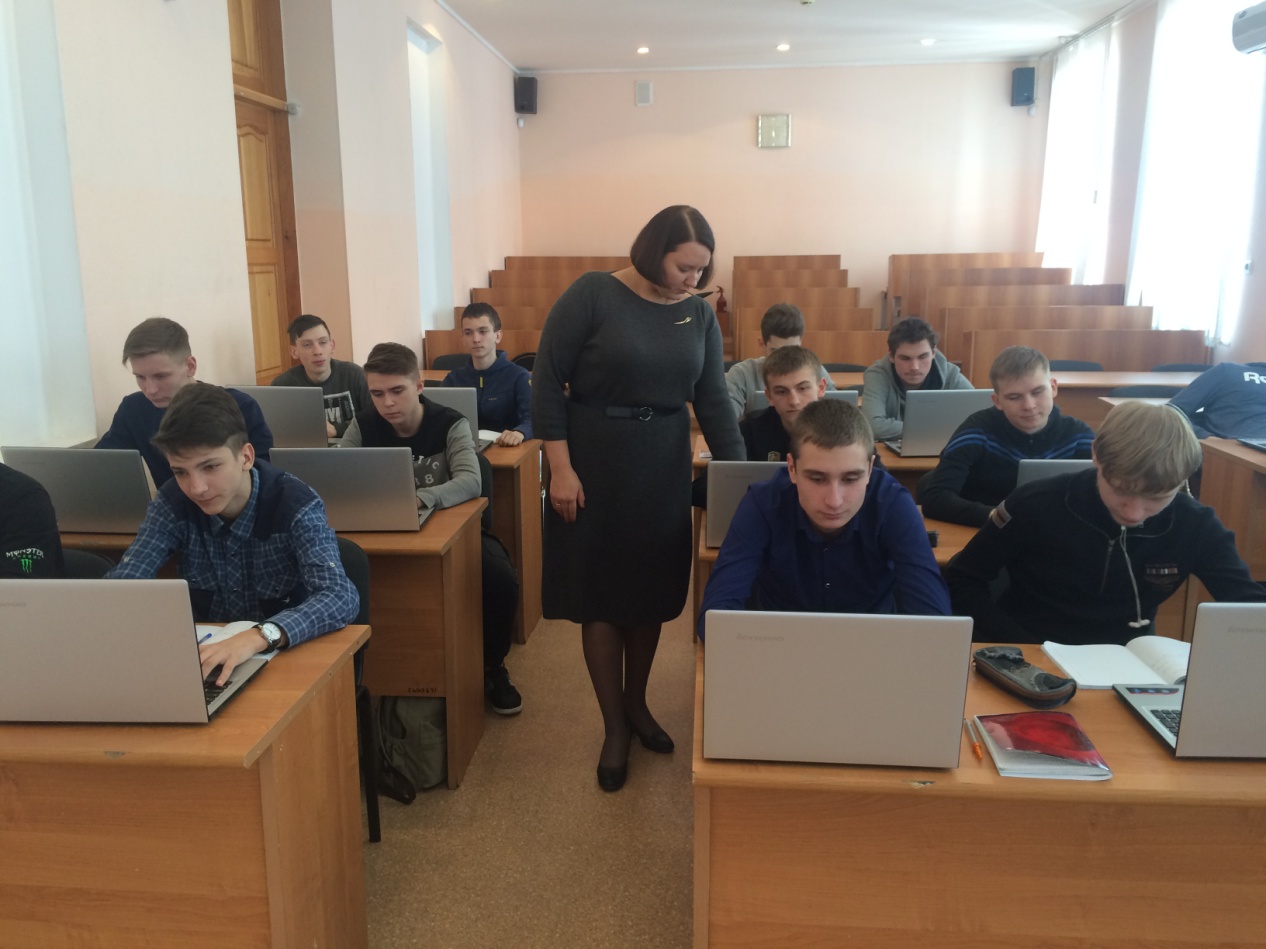 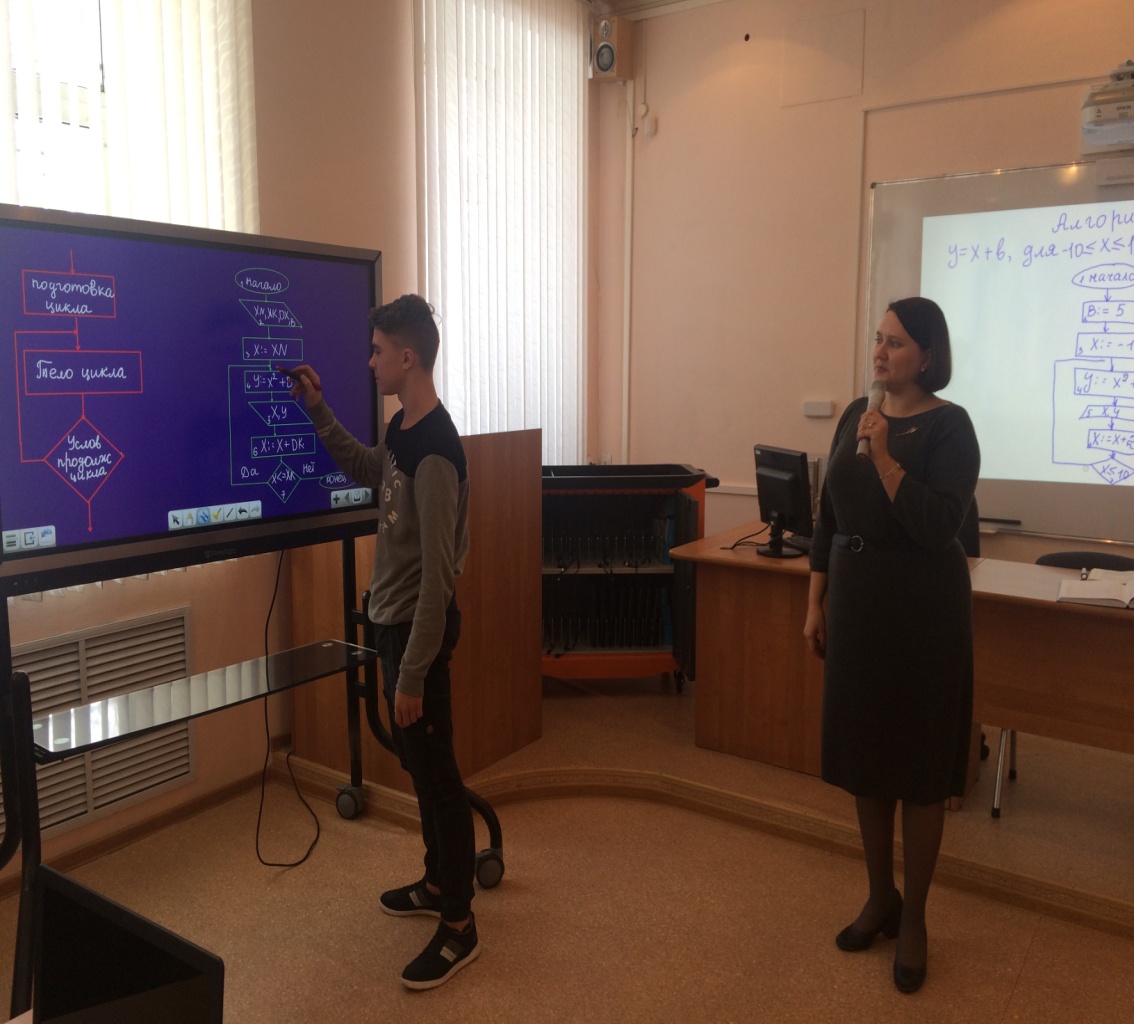 